IL CIRCOLO FILOLOGICO E LA FONDAZIONE COLLICEsono lieti di invitarvi alla presentazione del libroLA FILOSOFIA DI TOPOLINOdi Giulio Giorello e Ilaria CozzaglioLunedì 17 febbraio, h 18.30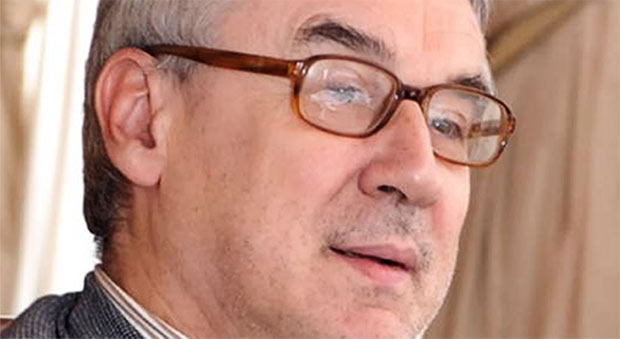 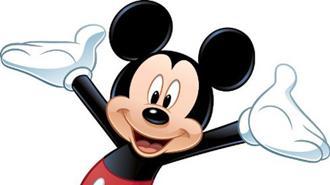 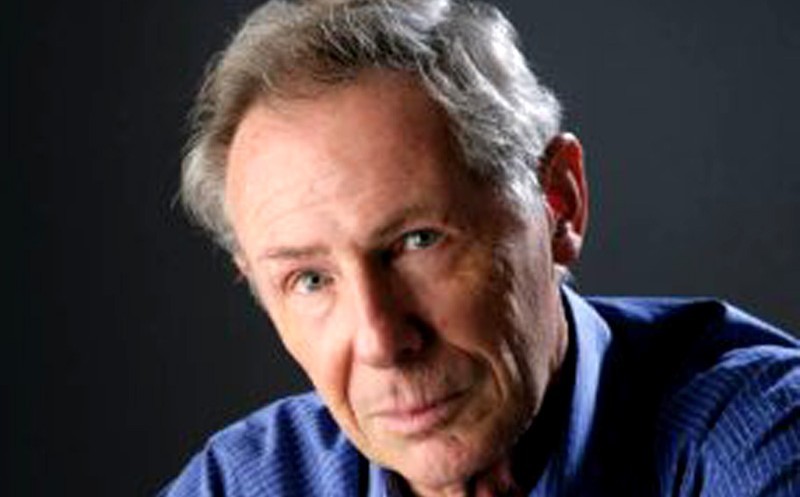 ConGiulio GIORELLO e Bruno BOZZETTOUn incontro inedito, a cura di Luciano Tellaroli.
Topolino è la chiave dell’incontro, 
nella veste cartesiana di Giorello e nei ricordi immaginifici di Bozzetto. Oltre a uno sguardo inedito su “Topolino pensatore”, alcune brevi animazioni di Bozzetto.Giulio Giorello, filosofo matematico, è titolare della cattedra di filosofia della scienza all’Università di Milano, dove già insegnarono Enzo Paci e Ludovico Geymonat. Collabora con il Corriere della Sera, è direttore della collana Scienza e Idee per Raffaello Cortina editore. Tra i numerosi libri, Filosofia della scienza, Prometeo, Ulisse, Gilgamesh. Figure del mito, I volti del tempo, Del buon uso dell’ateismo e il recentissimo La filosofia di Topolino, il libro presentato nella serata.Bruno Bozzetto è un animatore, fumettista, regista e produttore cinematografico di fama internazionale.  Tra i numerosi lavori ricordiamo la creazione del celeberrimo personaggio Signor Rossi, dei lungometraggi West and Soda (1965), Allegro ma non troppo (1976) – risposta al film di Walt Disney Fantasia, fino ai recenti corti realizzati per RAI e Disney production. Ha partecipato ai festival di Cannes, Venezia e Trento e ricevuto la nomination per Hollywood  “Oscar Cavallette” e numerosi premi nazionali e internazionali. La serata è sostenuta dalla Fondazione per le Neuroscienze Massimo Collice,
l’illustre neurochirurgo italiano prematuramente scomparso nel 2009.
Segue cena “animata” con i Relatori
€30 (bevande incluse). Si consiglia prenotazione